Příloha č. 5/1 Kupní smlouvyna dodávky městských nízkopodlažních trolejbusůjako na veřejnou zakázku(podle ust. § 2079 a násl. zák.č. 89/2012 Sb.)Trasa pro zkušební jízdy trolejbusů dle čl. 9.8.1. Kupní smlouvy – viz přiložený plánek.Vyznačená místa omezující průjezdnost na linkách MHD ve Zlíně a Otrokovicích (nízké průjezdní výšky, omezující nájezdové, odjezdové a středové úhly na linkách MHD ve Zlíně, ověření poloměrů zatáčení vozidel):výjezd z vozovny DSZO na ul. Dřevnická - 49°13'40.993"N, 17°41'35.460"E, po ul. Dřevnická,točna Bartošova čtvrt - 49°13'29.914"N, 17°42'26.100"E, po ul. Dřevnická, ul. Dřevnická a Podvesná XVII - 49°13'41.798"N, 17°41'35.664"E, po ul. 2. května a pokračuje na ul. Sokolská,točna Vršava - 49°14'31.628"N, 17°41'19.628"E, podjezd na ul. Dlouhá ( – max 3,4m) - 49°13'46.473"N, 17°40'12.934"E, přes Náměstí Míru na Jižní Svahynapojení točny Středová - 49°14'12.337"N, 17°40'26.126"E, po ul. Okružní, Gahurova, Štefánkova, Slovenská na zastávku Gymnázium Lesní čtvrt,točna Lesní čtvrt a sjezd z ul. Lesní čtvrt II - 49°13'10.108"N, 17°41'30.727"E,průjezd ulicí Lesní čtvrt I - 49°13'13.925"N, 17°41'7.300"E, po ul. Slovenská, Štefánkova na Příluky,točna Příluky Za Kapličkou - 49°13'34.822"N, 17°42'46.742"E zakřivení komunikace ul. Dolní Dědina - 49°13'25.613"N, 17°42'41.689"E, přes Příluky, ul. Štefánkova, Slovenská, Lesní čtvrt Itočna Lesní čtvrt - 49°13'10.108"N, 17°41'30.727"E, po ul. Slovenská, Štefánkova na Příluky,točna Příluky - 49°13'14.164"N, 17°42'51.989"E,do vozovny DSZO.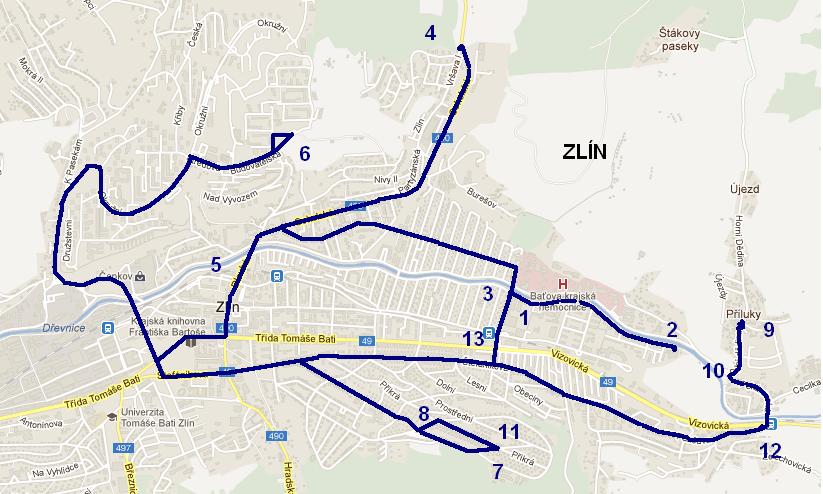 Ve Zlíně dne					V Plzni dne 2. července 2018………………………........…....			……............................…..Ing. Josef Kocháň				Ing. Jaromír Šilhánekjednatel 						předseda představenstva………………………........…....			…………………………………………..Ing. Jiří Ondráš					Ing. Karel Majerjednatel						člen představenstva………………………........…....Josef Novákjednatel………………………........…....Mgr. Ivo Kramářjednatel ………………………........…....Ing. Radek Řehákjednatel………………………........…....Bc. Kateřina Francovájednatel ………………………........…....Bc. Miroslav Štarhajednatel